Уважаемые родители!

Мы готовы ответить на вопросы, связанные с развитием, образованием и воспитанием ваших детей, и оказать вам консультативную помощь на безвозмездной основе.

Услуги психолого-педагогической, методической и консультативной помощи по вопросам развития, обучения и воспитания ребёнка оказываются опытными и высококвалифицированными специалистами: педагогами-психологами, учителями-логопедами, учителями-дефектологами, социальными педагогами, методистами, учителями.

Специалисты будут работать с вами по вашему запросу и по интересующей вас тематике.

Вы сможете оценить качество оказанной услуги:
- заполнив анкету при встрече со специалистом;
- направив отзыв через сайт службы

Нам важно ваше мнение!

Мы надеемся на активное сотрудничество с вами!


Изготовлено за счёт гранта в рамках реализации мероприятия Государственная поддержка некоммерческих организаций в целях оказания психолого-педагогической, методической и консультативной помощи гражданам, имеющим детей федерального проекта «Современная школа» национального проекта «Образование»Контакты:Единый телефон краевой службы консультативной помощи родителям (законным представителям) по вопросам развития и образования детей8-800-700-24-04660043, г.Красноярск, ул.Гагарина, д.48аТелефон: +7(963)268-10-90http://мыпомогаемродителям.рф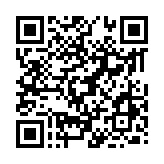 Центр психолого-педагогической, методической и консультативной помощи«Доброе начало»email: mdou-16@mail.ru 662150, г.Ачинск, м-он 6, стр.17Телефон: 8 962 066 15 098(39151)7-63-46http://Доброеначало.рф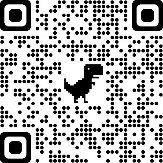 Служба консультативной помощи родителям (законным представителям) по вопросам развития и образования детей         Национальный проект         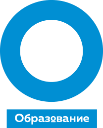                         «Образование»Федеральный проект «Современная школа»Речевая готовность ребенка к школеУ ребенка есть страсть к игре,ее надо удовлетворить. Надо не только дать ему время поиграть, но проживать игрой всю его жизнь. Вся его жизнь – игра.А.С. Макаренко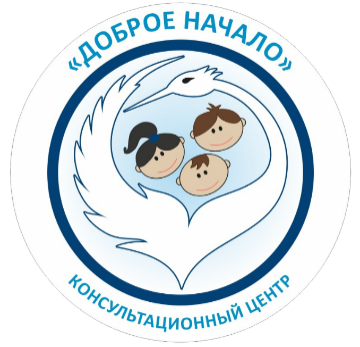 Центр психолого-педагогической, методической и консультативной помощи«Доброе начало»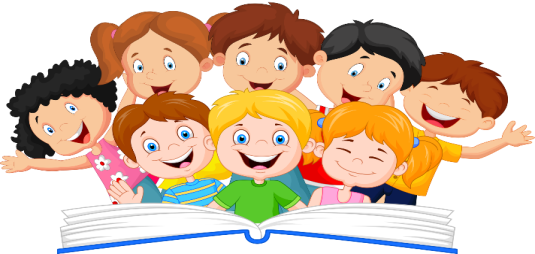 	Речевая готовность к школе в большой степени определяет, насколько быстро и эффективно ребенок адаптируется к  многогранной школьной жизни. Чтобы ускорить и облегчить процесс усвоения ребёнком необходимых речевых навыков, необходимо совместить три одинаково важных и взаимно связанных компонента — общение с ребёнком, игра с ним и его обучение. Все это, с помощью игры, можно делать в свободной и совершенно непринуждённой обстановке — на детской площадке, по дороге домой и т.д.Игры на активизацию словаря:Игра «Кто или что может это делать?» Взрослый называет действие, а ребенок подбирает предметы. Например, слово идет, ребенок подбирает девочка идет, мальчик идет, кошка идет, снег идет и т. д. Подберите слова к глаголам стоит, сидит, лежит, бежит, плавает, спит, ползает, качается, летает, плавает.«Отгадай, что это»Отгадывание обобщающего слова по функциональным признакам, по ситуации, в которой чаще всего находится предмет, называемый этим словом. Например: растут на грядке в огороде, используются в пищу (овощи).Растут на дереве в саду, очень вкусные и сладкие.Движется по дорогам, по воде, по воздуху и т.д.Игра «Что для чего»Взрослый предлагает вспомнить, где хранятся эти предметы: хлеб – в хлебнице, сахар – в сахарнице, конфеты – в конфетнице, мыло – в мыльнице, перец - в перечнице,салат – в салатнице, суп – в супнице, соус - в соуснице и т. д.                                     «Угощаю»Предлагаете вспомнить вкусные слова: - Давай вспомним вкусные слова и угостим друг друга. Ребенок называет «вкусное слово» и «кладет» вам на ладонь, затем вы ему и так до тех пор, пока все не «съедите». Можно поиграть в «кислые», «соленые», «горькие» слова.
                               «Ищем слова»Какие слова можно вынуть из борща? Винегрета? Кухонного шкафа? И пр.Игры на речевые обобщения:«Назови лишнее слово»Взрослый называет слова и предлагает ребенку назвать «лишнее» слово, а затем объяснить, почему это слово «лишнее».- «Лишнее» слово среди имен существительных:кукла, песок, юла, ведерко, мяч;стол, шкаф, ковер, кресло, диван;пальто, шапка, шарф, сапоги, шляпа;слива, яблоко, помидор, абрикос, груша и т.д.- «Лишнее» слово среди имен прилагательных:грустный, печальный, унылый, глубокий;храбрый, звонкий, смелый, отважный;желтый, красный, сильный, зеленый;слабый, ломкий, долгий, хрупкий и т.д.- «Лишнее» слово среди глаголов:думать, ехать, размышлять, соображать;бросился, слушал, ринулся, помчался;приехал, прибыл, убежал, прискакал и т.д.Игра «Найди дерево»(выделение признаков деревьев: общая форма, расположение ветвей, цвет и внешний вид коры)Рассмотреть и научиться рассказывать о деревьях и кустарниках, которые встречаются по дороге в детский сад.Игры на развитие звукового анализа и синтеза:Игра «Цепочка слов»Взрослый и ребенок по очереди называют любые слова. Ребёнок выделяет последний звук и на этот звук подбирает новое слово. Например: кошка – автобус – сок – куст – танк – капуста - ...«Придумай слово» Ребенок должен придумать слово на заданный звук. Например: на звук Ж: жук, жилет, джинсы, желудь, уж и т. д.Игры на развитие грамматического строя речи:Игра «Веселый счет»Вокруг много одинаковых предметов. Какие ты можешь назвать? (дома, деревья, листья, лужи, сугробы, столбы, окна) Давай их посчитаем. Один кирпичный дом, два кирпичных дома, три кирпичных дома, четыре кирпичных дома, пять кирпичных домов и т. д. (Каждый день можно подобрать разные определения к одному слову. Например: кирпичный дом, высокий дом, красивый дом, многоэтажный дом, знакомый дом…)Игра «Подружи слова»Листья падают – листопад, снег падает – снегопад, вода падает – водопад, сам летает – самолет, пыль сосет – пылесос,Игра «Все сделал»Скажи, как будто ты уже все сделал (сделала). мыл – вымыл, вешает – повесил, одевается – оделся, прячется – спрятался, гладит – погладил, стирает - постирал и т.д.Игра «Ты идешь, и я иду»Ты выходишь, и я выхожу, ты обходишь, и я обхожу и т. д. (подходить, заходить, переходить…) Можно по аналогии использовать глаголы ехать, лететь.«Приготовим сок»«Из яблок сок (какой?) - яблочный; из груш… (грушевый); из вишни… (вишневый)» и т. д. А потом наоборот: апельсиновый сок из чего?» и т. д.«Один - много»«Яблоко – много чего? (яблок); помидор – много чего? (помидоров)» и т. д.«Чей, чья, чьё»Образование притяжательных прилагательных. «Уши собаки - (чьи уши?) собачьи уши; хвост кошки – кошачий» и т. д.И это еще не все игры. Если Вы, творческий человек, Вам не составит труда придумать игру для своего ребенка. Главное, о чем вы должны помнить, что ребенку необходимо дать четкую цель и инструкцию! Продолжайте играть со своим ребенком!Желаем успехов в подготовке к школе вашего ребенка!При подготовке буклета использовались материалы из различных источников в сети Интернет.